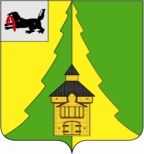 Российская ФедерацияИркутская областьНижнеилимский муниципальный районАДМИНИСТРАЦИЯПОСТАНОВЛЕНИЕОт  20  мая 2021  г.  № 448   г. Железногорск-Илимский«О внесении изменений в постановление администрации Нижнеилимского муниципального района  от 08.06.2020г. №542 «Об  утверждении  Требований к составлению и утверждению плана финансово-хозяйственной деятельности  муниципальных  учреждений Нижнеилимскогомуниципального района»В соответствии с приказом Министерства финансов Российской Федерации от 02.04.2021 № 53н  «О внесении изменений в приложение к требованиям к составлению и утверждению плана финансово-хозяйственной деятельности государственного (муниципального) учреждения, утвержденным приказом Министерства финансов Российской Федерации от 31.08.2018г. № 186н», руководствуясь статьями 36, 47 Устава муниципального образования «Нижнеилимский район»,  администрация Нижнеилимского муниципального районаПОСТАНОВЛЯЕТ:Внести следующие изменения в постановление администрации Нижнеилимского муниципального района от 08.06.2020г. №542 «Об  утверждении  Требований к составлению и утверждению плана финансово-хозяйственной деятельности муниципальных  учреждений Нижнеилимского муниципального района» (далее – постановление):1.1. В Разделе 1 "Поступления и выплаты" Приложения к постановлению:а) строку:""изложить в следующей редакции:"";б) строки:""изложить в следующей редакции:""и после них дополнить строкой следующего содержания:"";в) строки:""изложить в следующей редакции:"";г) в абзаце четвертом сноски 3 цифры "2652" заменить цифрами "2720".1.2. В Разделе 2 "Сведения по выплатам на закупки товаров, работ, услуг" Приложения к постановлению сноску 11 изложить в следующей редакции:"(11) Плановые показатели выплат на закупку товаров, работ, услуг по строке 26000 Раздела 2 "Сведения по выплатам на закупку товаров, работ, услуг" Плана распределяются на выплаты по контрактам (договорам), заключенным (планируемым к заключению) в соответствии с гражданским законодательством (строки 26100 и 26200), а также по контрактам (договорам), заключаемым в соответствии с требованиями законодательства Российской Федерации и иных нормативных правовых актов о контрактной системе в сфере закупок товаров, работ, услуг для обеспечения муниципальных нужд с детализацией указанных выплат по контрактам (договорам), заключенным до начала текущего финансового года (строка 26300) и планируемым к заключению в соответствующем финансовом году (строка 26400).".Настоящее постановление распространяется на правоотношения, возникшие с 10.05.2021г.Настоящее постановление опубликовать в периодическом печатном издании «Вестник Думы и администрации Нижнеилимского муниципального района», разместить на официальном сайте муниципального образования «Нижнеилимский район».Контроль за исполнением настоящего постановления возложить на заместителя мэра по экономической политике и цифровому развитию Е.В.ЧудиноваИ.о. мэра района                                                           В.В. ЦвейгартРассылка: в дело-2, ОСЭР, юридический отдел, финансовое управление, Департамент образования, ОКСДМ, С.Е. Сибриной, заместителю мэра района Е.В.Чудинову.Гусенко Е.В. (839566) 32745в том числе:закупку научно-исследовательских и опытно-конструкторских работ2610241в том числе:закупку научно-исследовательских, опытно-конструкторских и технологических работ2610241прочую закупку товаров, работ и услуг, всего2640244из них:прочую закупку товаров, работ и услуг2640244закупку товаров, работ, услуг в целях создания, развития, эксплуатации и вывода из эксплуатации государственных информационных систем2650246закупку энергетических ресурсов2660247капитальные вложения в объекты муниципальной собственности, всего2650400в том числе:приобретение объектов недвижимого имущества муниципальными учреждениями2651406строительство (реконструкция) объектов недвижимого имущества муниципальными учреждениями2652407капитальные вложения в объекты муниципальной собственности, всего2700400в том числе:приобретение объектов недвижимого имущества муниципальными учреждениями2710406строительство (реконструкция) объектов недвижимого имущества муниципальными учреждениями2720407